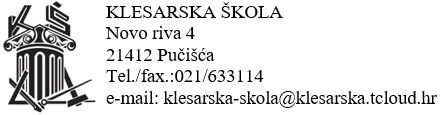 Povjerenstvo za procjenu odnosno testiranjei vrednovanje kandidata za zapošljavanjeKLASA: 053-01/21-01/3URBROJ: 2180/16-01-21-07Pučišća, 09. travnja 2021. godineOBAVIJEST KANDIDATIMA NATJEČAJA ZA RADNO MJESTO NASTAVNIKA/CE FIZIKEPsihološko testiranje za gore navedeno radno mjesto održati će se dana 12. travnja 2021. godine u prostorijama škole.Povjerenstvo za procjenu odnosno testiranjei vrednovanje kandidata za zapošljavanjeTamara Plastić, ravnateljicaMaja Milković. PsihologDario Orlandini, prof.